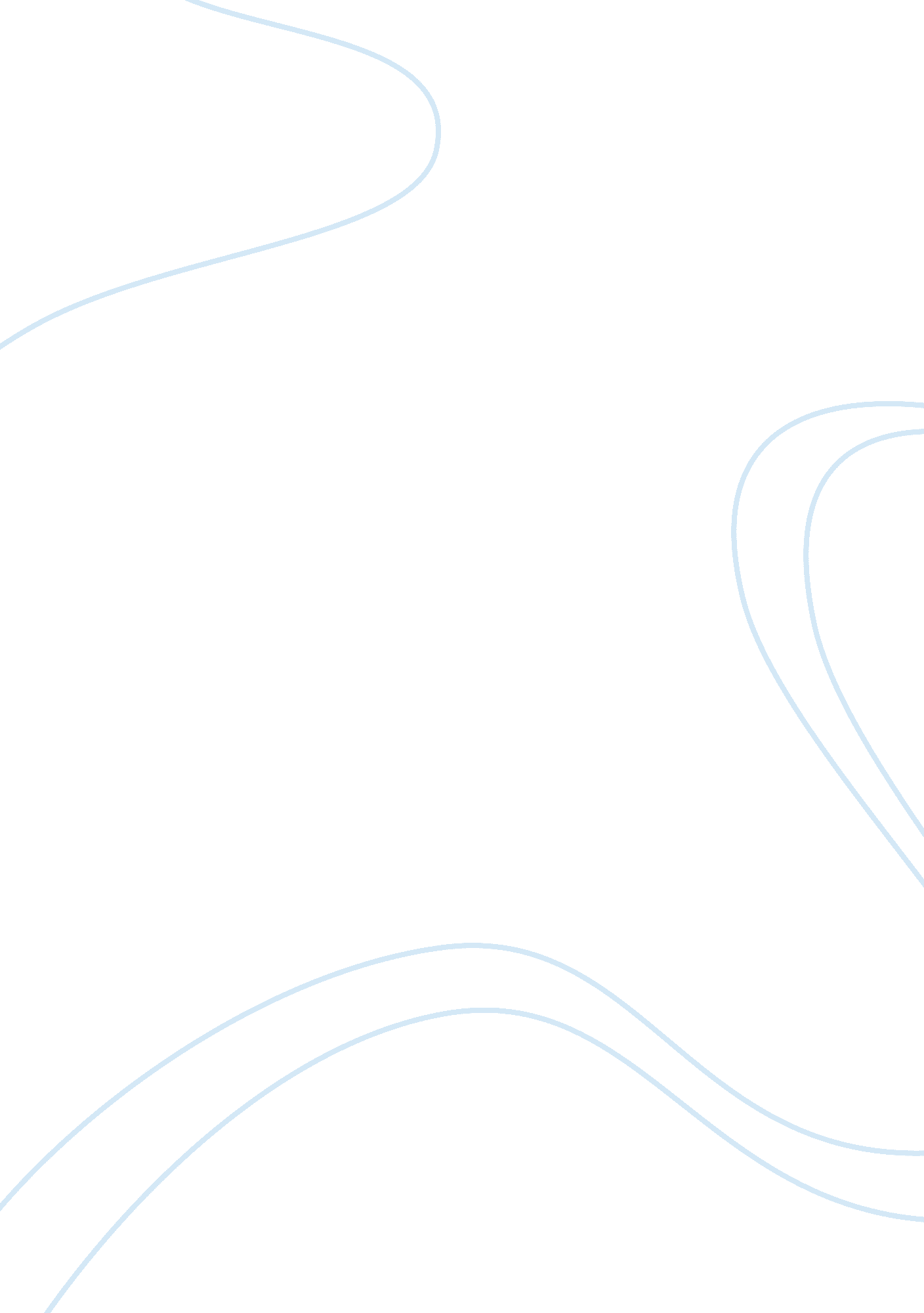 Essay on jsb market researchFinance, Market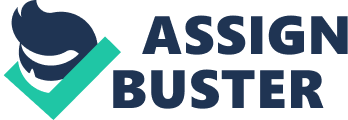 Pyramid Research expects the Sea's total market revenue to reach $10. Bin in 2018, with a cumulative revenue total of $46. Bin during 2014-2018. Mobile data will be the fastest-growing revenue segment in the Emirate market: we project that from 2013 to 2018, it will grow at a CARR of 19. 3%. Along with the presence of nationwide all-IP FIFTH networks, the importance of developing local content and ads in the pay-TV market will encourage operators to embrace the new PIPIT platforms. Synopsis Country Intelligence Report by Pyramid Research, provides an executive-level overview of the telecommunications market in the united Arab Emirates today, with detailed forecasts of key indicators up to 2018. It delivers deep quantitative and alliterative insight into the AAU telecoms market, analyzing key trends, evaluating near-term opportunities and assessing risk factors, based on proprietary data from Pyramid Research's databases. It provides in-depth analysis of the following: The I-JAKE in a regional context: a review of telecoms market size and growth rate compared with other countries in the region. Economic, demographic and political context In the AAU. The regulatoryenvironmentand trends: a review of the regulatory setting and agenda for the next 18-24 months as well as relevant developments pertaining to picture licensing, national broadband plans, number portability and more. A demand profile: analysis as well as forecasts and historical figures of service revenue service evolution: a look at the change in the breakdown of overall revenue by fixed and mobile sectors and by voice and data in the current year as well as the end of the forecast period. The competitive landscape: an examination of key trends in competition and service providers' performance, revenue market shares and expected moves over the next 18-24 months. An in-depth sector analysis of fixed telephony and broadband services, mobile voice and data services: a quantitative analysis of service adoption trends bytechnology/platform as well as operator, average revenue per line/subscription and service revenue through the end of the forecast period. Main opportunities: this section details the near-term opportunities for operators, vendors and investors in the Use's telecoms market. Reasons To Buy This Country Intelligence Report on the I-JAKE helps executives build proactive, profitable growth strategies by offering comprehensive, relevant analysis of the United Arab Emirates' telecommunications and pay-TV markets based on insights directly from the local market players. The report offers a wealth of data on the I-EASE'S telecoms and pay-TV markets, with the mobile and fixed segments examined in detail. The competitive landscape and the major players are also given extra attention, enabling local players or prospective market entrants to gain the insight they need. The broad but detailed perspective will help operators, equipment vendors and other telecoms industry players to succeed in the challenging telecommunications market in the Emirates. The report is designed for an executive-level audience, boasting presentation quality that allows it to be turned into presentable material immediately. 